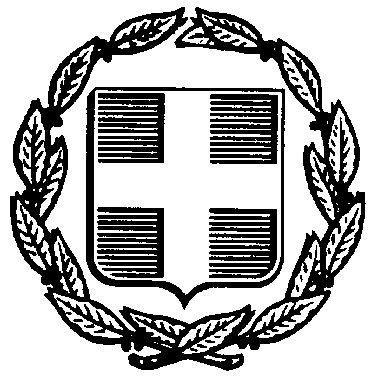 ΘΕΜΑ: Διαθέσεις Εκπαιδευτικών στην Δ/νση Π/θμιας Εκπ/σης Κοζάνης.Ο Διευθυντής Δευτεροβάθμιας Εκπαίδευσης ΚοζάνηςΈχοντας Υπόψη:Τις διατάξεις του άρθρου 14 παρ.14 του Ν.1566/1985 (ΦΕΚ 167/Α΄)Τις διατάξεις του άρθρου 21 παρ.5 του Ν.3475/2006  (ΦΕΚ 146/Α΄).Τις διατάξεις της παρ.3 του άρθρου 31 του Ν.3848/2010 (ΦΕΚ 147/Α’).Την Φ.353.1/324/105657/Δ1/2002 Υ.Α. (Καθήκοντα και αρμοδιότητες Διευθυντών Εκπαίδευσης Προϊσταμένων Γραφείων Εκπαίδευσης – Προϊσταμένων τμημάτων εκπαίδευσης) Τo με αριθμ. 5351/15-9-2014 αίτημα της Δ/νσης Π/θμιας Εκπ/σης ΚοζάνηςΤην 32/01-10-2014 Πράξη του ΠΥΣΔΕ ΚοζάνηςΑποφασίζουμεΔιαθέτουμε  εξ ολοκλήρου για την κάλυψη του ωραρίου τους στην Δ/νση Π/θμιας Εκπ/σης Κοζάνης τους παρακάτω εκπαιδευτικούς ως εξής:παρακαλούμε τους Διευθυντές των Σχολικών μονάδων να ενημερώσουν τους εκπαιδευτικούς αρμοδιότητας τους.ΚΚΛΑΔΟΥ ΠΕ11  ΦΥΣΙΚΗΣ ΑΓΩΓΗΣΚΛΑΔΟΥ ΠΕ11  ΦΥΣΙΚΗΣ ΑΓΩΓΗΣΚΛΑΔΟΥ ΠΕ11  ΦΥΣΙΚΗΣ ΑΓΩΓΗΣΚΛΑΔΟΥ ΠΕ11  ΦΥΣΙΚΗΣ ΑΓΩΓΗΣΑ/ΑΑΜΕΠΩΝΥΜΟΟΝΟΜΑΟΝΟΜΑΚΛΑΔΟΣΚΛΑΔΟΣΣΧΟΛ.ΜΟΝΑΔΑ1224989ΚΩΣΤΟΠΟΥΛΟΣΒΑΣΙΛΕΙΟΣΒΑΣΙΛΕΙΟΣΠΕ11ΠΕ11ΠΥΣΔΕ ΚΕΡΚΥΡΑΣ2228115ΡΟΥΣΟΠΟΥΛΟΣΓΕΩΡΓΙΟΣΓΕΩΡΓΙΟΣΠΕ11ΠΕ11ΠΥΣΔΕ  ΚΕΡΚΥΡΑΣ3228120ΣΑΡΙΔΟΥΕΥΤΕΡΠΗΕΥΤΕΡΠΗΠΕ11ΠΕ11ΠΥΣΔΕ ΚΕΡΚΥΡΑΣ4228133ΣΠΑΝΟΣΓΕΩΡΓΙΟΣΓΕΩΡΓΙΟΣΠΕ11ΠΕ11ΠΥΣΔΕ ΚΕΡΚΥΡΑΣ5700852ΤΡΙΑΝΤΑΦΥΛΛΙΔΟΥΚΥΡΙΑΚΗΚΥΡΙΑΚΗΠΕ11ΠΕ11ΠΥΣΔΕ ΧΙΟΥ6225026ΜΑΥΡΟΠΟΥΛΟΣΚΩΝΣΤΑΝΤΙΝΟΣΚΩΝΣΤΑΝΤΙΝΟΣΠΕ11ΠΕ11ΠΥΣΔΕ ΠΕΙΡΑΙΑ7228746ΡΙΖΟΣΠΑΡΑΣΚΕΥΑΣΠΑΡΑΣΚΕΥΑΣΠΕ11ΠΕ11ΔΙΑΘ.ΠΥΣΔΕ ΚΟΖΑΝΗΣ8221261ΔΑΥΚΑΣΣΤΕΦΑΝΟΣΣΤΕΦΑΝΟΣΠΕ11ΠΕ11ΔΙΑΘ.ΠΥΣΔΕ ΚΟΖΑΝΗΣΠΕ06 ΑΓΓΛΙΚΗΣ ΦΙΛΟΛΟΓΙΑΣΠΕ06 ΑΓΓΛΙΚΗΣ ΦΙΛΟΛΟΓΙΑΣΠΕ06 ΑΓΓΛΙΚΗΣ ΦΙΛΟΛΟΓΙΑΣΠΕ06 ΑΓΓΛΙΚΗΣ ΦΙΛΟΛΟΓΙΑΣΠΕ06 ΑΓΓΛΙΚΗΣ ΦΙΛΟΛΟΓΙΑΣΠΕ06 ΑΓΓΛΙΚΗΣ ΦΙΛΟΛΟΓΙΑΣΠΕ06 ΑΓΓΛΙΚΗΣ ΦΙΛΟΛΟΓΙΑΣΠΕ06 ΑΓΓΛΙΚΗΣ ΦΙΛΟΛΟΓΙΑΣΑ/ΑΑΜΕΠΩΝΥΜΟΟΝΟΜΑΚΛΑΔΟΣΚΛΑΔΟΣΣΧΟΛ.ΜΟΝΑΔΑΣΧΟΛ.ΜΟΝΑΔΑ1213983ΦΑΚΟΥΜΑΡΙΑΠΕ06ΠΕ06ΔΙΑΘ.ΠΥΣΔΕ ΚΟΖΑΝΗΣΔΙΑΘ.ΠΥΣΔΕ ΚΟΖΑΝΗΣ2219377ΤΣΙΛΦΙΔΟΥΕΛΕΝΗΠΕ06ΠΕ06ΠΥΣΔΕ ΧΙΟΥΠΥΣΔΕ ΧΙΟΥ